MASSACHUSETTS SEXUAL ASSAUALT NURSE EXAMINER PROGRAMADOLESCENT SPECULUM EXAMINATION ALGORITHM
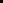 